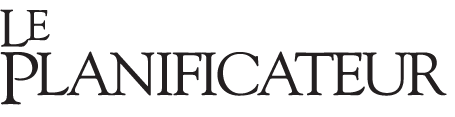 FORMULAIRE POUR UNE DEMANDE D’EMPLOIÀ REMPLIR POUR DIFFUSION SUR LE SITE WEB DU PLANIFICATEUR, PAGE INDUSTRIE http://leplanificateur.ca/industrieEnvoyer à info@leplanificateur.caTITRE DE L’EMPLOI CONVOITÉ:DESCIPTION BRÈVE (VOTRE PROFIL EN TROIS PHRASES):123TROIS QUALIFICATIONS:1.2.3.TROIS RÉALISATIONS:1.2.3.EXPÉRIENCE (TROIS DERNIERS EMPLOIS):1.2.3.FORMATION PERTINENTE:1.2.3.VOS COORDONNÉES PUBLIQUES (AU MOINS UN COURRIEL POUR VOUS CONTACTER):COURRIEL:TÉLÉPHONE:PROFIL WEB: